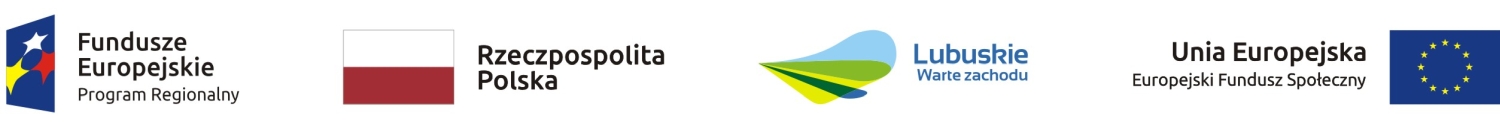 Tutaj realizowany jest projekt Powiatowego Urzędu Pracy w Świebodzinie dofinansowany    z Europejskiego Funduszu Społecznego pt. „Znów aktywni” w ramach Regionalnego Programu Operacyjnego Lubuskie 2020Oś priorytetowa 6 Regionalny rynek pracyDziałanie 6.1 Aktywizacja zawodowa osób bezrobotnych oraz poszukujących pracy 
i jednocześnie nie posiadających zatrudnienia realizowana przez powiatowe urzędy pracy